Муниципальное автономное общеобразовательное учреждениеосновная  общеобразовательная школа  п. ГрачевкаЗеленоградского района Калининградской области___________________________________________________________________________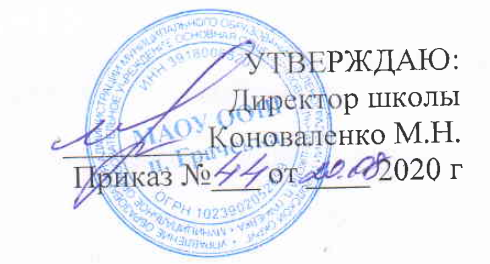 Рабочая программа учебного предмета«История»5 классВсего учебных часов – 70Срок реализации 2020– 2021 учебный годПолищук М.Г.учитель историип.ГрачевкаПланируемые результаты освоения учебного предмета личностные результаты: - понимание культурного многообразия мира, уважение к культуре своего и других народов, толерантность; - осознание своей идентичности как гражданина страны, члена семьи, этнической и религиозной группы, локальной и региональной общности; - формирование у учащихся ярких, эмоционально окрашенных образов исторических эпох; - складывание представлений о выдающихся деятелях и ключевых событиях прошлого; - освоение гуманистических традиций и ценностей современного общества, уважение прав и свобод человека.  метапредметные результаты:- способность сознательно организовывать и регулировать свою деятельность: учебную, игровую, общественную и др.;- владение умениями работать с учебной информацией (анализировать и обобщать факты, составлять простой план );- способность решать познавательные, творческие задачи, представлять результаты своей деятельности в различных формах (сообщение, презентация, проект и др.);- готовность к сотрудничеству, групповой, коллективной работе, освоение основ межкультурного взаимодействия в школе и социальном окружении.предметные результаты:1. Знание хронологии, работа с хронологией:• указывать хронологические рамки и периоды ключевых процессов, а также даты важнейших событий всеобщей истории;• применять счет лет в истории, соотносить год с веком, век с тысячелетием, оперировать историческими датами, в том числе относящимися к периоду до Рождества Христова, определять последовательность и длительность важнейших исторических событий.2. Знание исторических фактов, работа с фактами:• характеризовать место, обстоятельства участников, результаты важнейших исторических событий.3. Работа с историческими источниками:• читать историческую карту с опорой на легенду, определять и показывать местоположение историко-географических объектов;• проводить поиск необходимой информации в одном или нескольких источниках (материальных, текстовых, изобразительных и др.);• сравнивать данные разных источников, выявлять их сходство и различие.4. Описание (реконструкция):• рассказывать (в связной монологической форме) или письменно об исторических событиях, их участниках или исторических деятелях на основе 2-3 источников исторических знаний;• характеризовать условия и образ жизни, занятия людей в различные исторические эпохи;• на основе текста и иллюстраций учебника, дополнительной литературы и т.д. составлять описание важнейших памятников культуры народов Древнего Востока, Греции, Рима, выражать свое отношение к ним;5. Анализ, объяснение:• различать факт (событие) и его описание (факт источника, факт историка);• называть характерные, существенные признаки исторических событий и явлений;• раскрывать смысл, значение исторических терминов, понятий, крылатых выражений;• сравнивать природные условия, факты, события, личности, а также исторические явления в странах Древнего Востока, Греции, Рима, выделяя сходство и различия;• излагать суждения о причинах и следствиях исторических событий.6. Работа с версиями, оценками:• давать оценку историческим явлениям, событиям и личностям, высказывая при этом собственные суждения с использованием в своей речи основных исторических терминов и понятий;• оценивать исторический вклад народов древности в мировую историю.7. Применение знаний и умений в общении.     Обучающийся 5 класса научится:- определять место исторических событий во времени, объяснять смысл основных хронологических понятий, терминов (тысячелетие, век, до нашей эры, нашей эры);- использовать историческую карту как источник информации о расселении человеческих общностей в эпохи первобытности и Древнего мира, расположении древних цивилизаций и государств, местах важнейших событий;- проводить поиск информации в отрывках исторических текстов, материальных памятниках Древнего мира;- описывать условия существования, основные занятия, образ жизни людей в древности, памятники древней культуры; рассказывать о событиях древней истории;- раскрывать характерные, существенные черты: а) форм государственного устройства древних обществ (с использованием понятий «деспотия», «полис», «республика», «закон», «империя», «метрополия», «колония» и др.); б) положения основных групп населения в древневосточных и античных обществах (правители и подданные, свободные и рабы); в) религиозных верований людей в древности;- объяснять, в чем заключались назначение и художественные достоинства памятников древней культуры: архитектурных сооружений, предметов быта, произведений искусства;-  давать оценку наиболее значительным событиям и личностям древней истории.Обучающийся 5 класса получит возможность научиться:- давать характеристику общественного строя древних государств;- сопоставлять свидетельства различных исторических источников, выявляя в них общее и различия;- видеть проявления влияния античного искусства в окружающей среде;- высказывать суждения о значении и месте исторического и культурного наследия древних обществ в мировой истории.Содержание  учебного предмета«История», 5 класс. (70 ч.)    Введение (1ч.)    Жизнь первобытных людей (6 ч.)Глава 1. Первобытные собиратели и охотники. Древнейшие людиРодовые общины охотников и собирателейВозникновение искусства и религиозных верованийГлава 2. Первобытные земледельцы и скотоводыВозникновение земледелия и скотоводстваПоявление неравенства и знатиГлава 3. Счёт лет в истории.   Глава 4. Древний Египет (8 ч.)Государство на берегах НилаКак жили земледельцы и ремесленники в ЕгиптеЖизнь египетского вельможиВоенные походы фараоновРелигия древних египтянИскусство Древнего ЕгиптаПисьменность и знания древних египтянКонтрольная работа «Древний Египет» Глава 5. Западная Азия в древности (7 ч.)Древнее ДвуречьеВавилонский царь Хаммурапи и его законыФиникийские мореплавателиБиблейские сказанияДревнееврейское царствоАссирийская державаПерсидская держава «царя царей»Глава 6. Индия и Китай в древности (4 ч.)Природа и люди Древней ИндииИндийские кастыЧему учил китайский мудрец КонфуцийПервый властелин единого КитаяГлава 7. Древнейшая Греция (4 ч.)Греки и критянеМикены и ТрояПоэма Гомера «Илиада», «Одиссея»Религия древних грековГлава 8. Полисы Греции и их борьба с персидским нашествием (7 ч.)Земледельцы Аттики теряют землю и свободуЗарождение демократии в АфинахДревняя СпартаГреческие колонии на берегах Средиземного и Черного морейОлимпийские игры в древностиПобеда греков над персами в Марафонской битвеНашествие персидских войскГлава 9. Возвышение Афин в V веке до н.э. и расцвет демократии (5 ч.)В гаванях афинского порта ПирейВ городе богини АфиныВ афинских школах и гимнасияхВ афинском театреАфинская демократия при ПериклеГлава 10. Македонские завоевания в IV в. до н.э. (4 ч.)Города Эллады подчиняются МакедонииПоход Александра Македонского на ВостокВ Александрии ЕгипетскойКонтрольная работа «Древнейшая Греция»Глава 11. Рим: от его возникновения до установления господства над Италией. (3 ч.)Древнейший РимЗавоевание Римом ИталииУстройство Римской республикиГлава 12. Рим – сильнейшая держава Средиземноморья. (3 ч.)Вторая война Рима с КарфагеномУстановление господства Рима во всем СредиземноморьеРабство в Древнем РимеГлава 13. Гражданские войны в Риме (4 ч.)Земельный закон братьев ГракховВосстание СпартакаЕдиновластие ЦезаряУстановление империиГлава 14.  Римская империя в первые века нашей эры (5 ч.)Соседи Римской империиВ Риме при императоре НеронеПервые христиане и их учениеРасцвет империи во II веке н.э.Вечный город и его жителиГлава 15.Падение Западной Римской империи (3 ч.)Римская империя при КонстантинеВзятие Рима варварами Повторительно-обобщающий урок «История древнего мира» (1 ч.)Промежуточная аттестация (1 ч.)Проектная деятельность «Особенности цивилизации Греции и Рима. Вклад народов древности в мировую культуру» (2 ч.)Тематическое планирование с указанием количества часов, отводимых на освоение каждой темы№ урокаТемараздела, урокаТемараздела, урокаТемараздела, урокаКоличествочасовТема ВПМ1Введение в историюВведение в историюВведение в историю1  Жизнь первобытных людей  Жизнь первобытных людей  Жизнь первобытных людей  Жизнь первобытных людей72Древнейшие людиДревнейшие людиДревнейшие люди13Родовые общины охотников и собирателейРодовые общины охотников и собирателейРодовые общины охотников и собирателей14Возникновение искусства и религиозных верованийВозникновение искусства и религиозных верованийВозникновение искусства и религиозных верований1ВПМ 1 «Культура народов мира»5Возникновение земледелия и скотоводстваВозникновение земледелия и скотоводстваВозникновение земледелия и скотоводства16Появление неравенства и знатиПоявление неравенства и знатиПоявление неравенства и знати17Счет лет в историиСчет лет в историиСчет лет в истории18ПОУ «Жизнь первобытных людей»ПОУ «Жизнь первобытных людей»ПОУ «Жизнь первобытных людей»1Древний Египет Древний Египет Древний Египет Древний Египет 899Государство на берегах НилаГосударство на берегах Нила11010Как жили земледельцы и ремесленники в ЕгиптеКак жили земледельцы и ремесленники в Египте1ВПМ 2 «Культура народов мира»1111Жизнь египетского вельможиЖизнь египетского вельможи1ВПМ 3 «Культура народов мира»1212Военные походы фараоновВоенные походы фараонов11313Религия древних египтянРелигия древних египтян1ВПМ 4 «Культура народов мира»1414Искусство Древнего ЕгиптаИскусство Древнего Египта1ВПМ 5 «Культура народов мира»1515Письменность и знания древних египтянПисьменность и знания древних египтян1ВПМ 6 «Культура народов мира»1616ПОУ  «Древний Египет»ПОУ  «Древний Египет»1Западная Азия в древностиЗападная Азия в древностиЗападная Азия в древностиЗападная Азия в древности71717Древнее ДвуречьеДревнее Двуречье11818Вавилонский царь Хаммурапи и его законыВавилонский царь Хаммурапи и его законы1ВПМ 7 «Культура народов мира»1919Финикийские мореплавателиФиникийские мореплаватели1ВПМ 8 «Культура народов мира»2020Библейские сказанияБиблейские сказания1ВПМ 9 «Культура народов мира»2121Древнееврейское царствоДревнееврейское царство12222Ассирийская державаАссирийская держава12323Персидская держава «царя царей»Персидская держава «царя царей»1Индия и Китай в древностиИндия и Китай в древностиИндия и Китай в древностиИндия и Китай в древности52424Природа и люди Древней ИндииПрирода и люди Древней Индии12525Индийские кастыИндийские касты12626Чему учил китайский мудрец КонфуцийЧему учил китайский мудрец Конфуций1ВПМ 10 «Культура народов мира»2727Первый властелин единого КитаяПервый властелин единого Китая1Древнейшая ГрецияДревнейшая ГрецияДревнейшая ГрецияДревнейшая Греция42828Греки и критянеГреки и критяне12929Микены и ТрояМикены и Троя13030Поэма Гомера «Илиада», «Одиссея»Поэма Гомера «Илиада», «Одиссея»1ВПМ 11 «Культура народов мира»3131Религия древних грековРелигия древних греков1ВПМ 12 «Культура народов мира»Полисы Греции и их борьба с персидским нашествиемПолисы Греции и их борьба с персидским нашествиемПолисы Греции и их борьба с персидским нашествиемПолисы Греции и их борьба с персидским нашествием73232Земледельцы Аттики теряют землю и свободуЗемледельцы Аттики теряют землю и свободу13333Зарождение демократии в АфинахЗарождение демократии в Афинах13434Древняя СпартаДревняя Спарта1ВПМ 13 «Культура народов мира»3535Греческие колонии на берегах Средиземного и Черного морейГреческие колонии на берегах Средиземного и Черного морей13636Олимпийские игры в древностиОлимпийские игры в древности1ВПМ 14 «Культура народов мира»3737Победа греков над персами в Марафонской битвеПобеда греков над персами в Марафонской битве13838Нашествие персидских войскНашествие персидских войск1Возвышение Афин в V веке до н.э. и расцвет демократииВозвышение Афин в V веке до н.э. и расцвет демократииВозвышение Афин в V веке до н.э. и расцвет демократииВозвышение Афин в V веке до н.э. и расцвет демократии53939В гаванях афинского порта ПирейВ гаванях афинского порта Пирей14040В городе богини АфиныВ городе богини Афины1ВПМ 15 «Культура народов мира»4141В афинских школах и гимнасияхВ афинских школах и гимнасиях1ВПМ 16 «Культура народов мира»4242В афинском театреВ афинском театре1ВПМ 17 «Культура народов мира»4343Афинская демократия при ПериклеАфинская демократия при Перикле1ВПМ 18 «Культура народов мира»Македонские завоевания в IV в. до н.э.Македонские завоевания в IV в. до н.э.Македонские завоевания в IV в. до н.э.Македонские завоевания в IV в. до н.э.44444Города Эллады подчиняются МакедонииГорода Эллады подчиняются Македонии14545Поход Александра Македонского на ВостокПоход Александра Македонского на Восток14646В Александрии ЕгипетскойВ Александрии Египетской1ВПМ 19 «Культура народов мира»4747ПОУ «Древнейшая Греция»ПОУ «Древнейшая Греция»1Рим: от его возникновения до установления господства над Италией.Рим: от его возникновения до установления господства над Италией.Рим: от его возникновения до установления господства над Италией.Рим: от его возникновения до установления господства над Италией.24848Древнейший Рим.  Завоевание Римом ИталииДревнейший Рим.  Завоевание Римом Италии14949Устройство Римской республикиУстройство Римской республики1Рим – сильнейшая держава СредиземноморьяРим – сильнейшая держава СредиземноморьяРим – сильнейшая держава СредиземноморьяРим – сильнейшая держава Средиземноморья		35050Вторая война Рима с КарфагеномВторая война Рима с Карфагеном15151Установление господства Рима во всем СредиземноморьеУстановление господства Рима во всем Средиземноморье15252Рабство в Древнем РимеРабство в Древнем Риме1Гражданские войны в РимеГражданские войны в РимеГражданские войны в РимеГражданские войны в Риме45353Земельный закон братьев ГракховЗемельный закон братьев Гракхов15454Восстание СпартакаВосстание Спартака15555Единовластие ЦезаряЕдиновластие Цезаря15656Установление империиУстановление империи1Римская империя в первые века нашей эрыРимская империя в первые века нашей эрыРимская империя в первые века нашей эрыРимская империя в первые века нашей эры55757Соседи Римской империиСоседи Римской империи15858В Риме при императоре НеронеВ Риме при императоре Нероне15959Первые христиане и их учениеПервые христиане и их учение1ВПМ 20 «Культура народов мира»6060Расцвет империи во II веке н.э.Расцвет империи во II веке н.э.16161Вечный город и его жителиВечный город и его жители1ВПМ 21 «Культура народов мира»Падение Западной Римской империиПадение Западной Римской империиПадение Западной Римской империиПадение Западной Римской империи26262Римская империя при Константине.  Римская империя при Константине.  16363Взятие Рима варварамиВзятие Рима варварами1Итоговое повторение «История древнего мира»Итоговое повторение «История древнего мира»Итоговое повторение «История древнего мира»Итоговое повторение «История древнего мира»764-6864-6864-68Проектная деятельность «Особенности цивилизации Греции и Рима. Вклад народов древности в мировую культуру»5696969Промежуточная аттестация1707070Итоговое повторение «История древнего мира»1ИтогоИтогоИтогоИтого7021